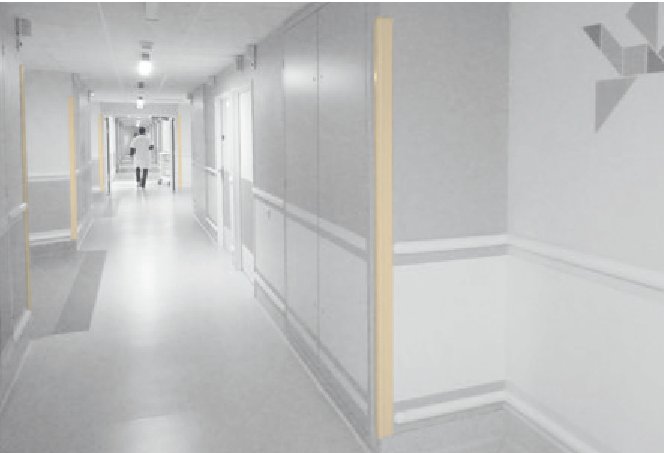 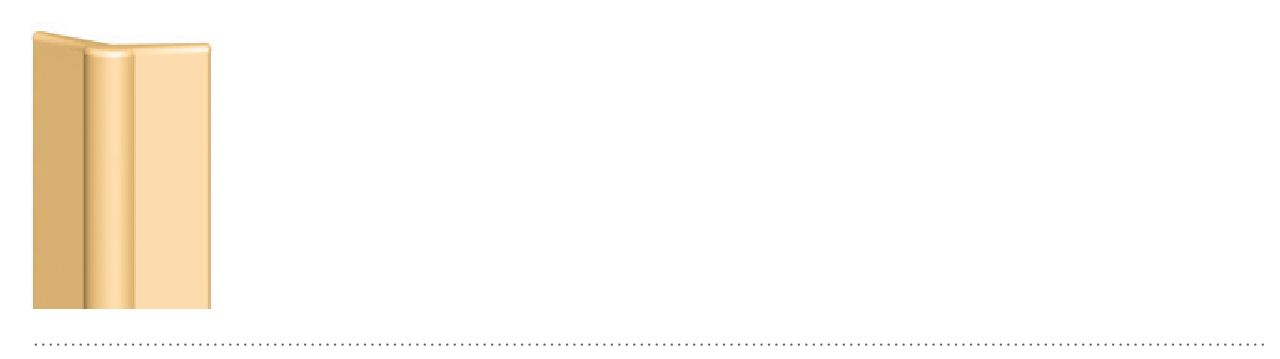 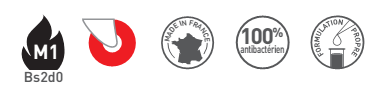 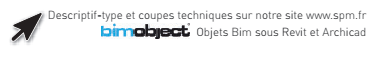 DESCRIPTIF-TYPE CORNEAFLEXCORNIÈRE AVEC LISERÉ FLEXIBLESUR PLATINE À ANGLE VARIABLE Description : fourniture et pose d’une cornière angle variable de 80° à 135° avec liseré flexible sur platine (de type Corneaflex de SPM). Elle est composée d’un profilé en PVC antibactérien lisse classé M1 (Bs2d0) et coloré dans la masse d’une épaisseur de 2,5 à 3,5 mm et d’une largeur d’ailes de 65 mm (cote intérieure), venant se clipper sur une platine en aluminium pré-percée. Sa partie centrale arrondie et flexible forme un liseré décoratif et particulièrement amortisseur grâce à ses 2 billes de renfort en PVC souple. Pour limiter le nettoyage avant réception, un film de protection est exigé. L’ouverture angulaire est à angle variable de 80° à 135° et la cornière se pose toute hauteur (sol/plafond).Environnement : sa formulation est exempte de métaux lourds y compris de plomb et d’étain (valeurs négligeables inférieures à 50 ppm), ainsi que de CMR1 et CMR2 permettant de recycler 100 % des déchets et de répondre à 7 cibles de la démarche HQE. La stabilisation thermique est réalisée au calcium - zinc. Le niveau d’émission de substances volatiles dans l’air intérieur a été testé selon la norme ISO 16000-6 et est très faible (A+) selon le décret n° 2011-321 du 23 mars 2011 et l’arrêté d’application du 19 avril 2011. 100% du produit est recyclable.Coloris : au choix du maître d’œuvre dans la gamme du fabricant.Mode de pose : fixation sur platine en aluminium pré-percée à visser au mur.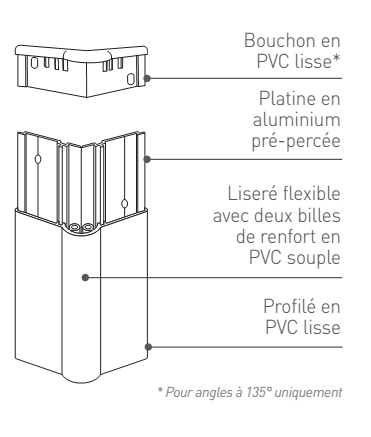 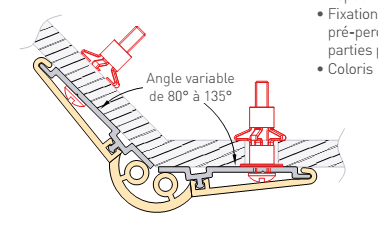 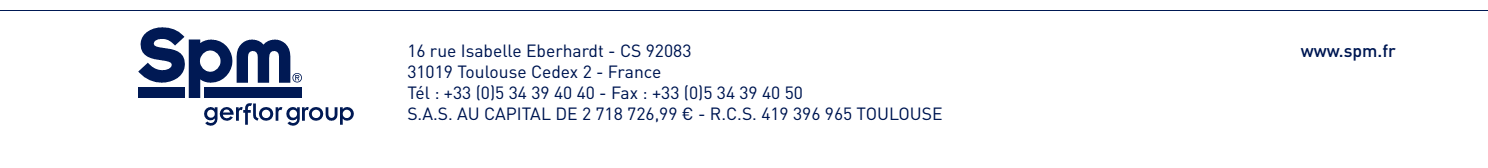 